Check against delivery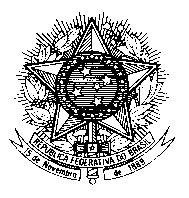 Permanent Mission of Brazil to the United Nations Office in Geneva26th session of the second cycle of the Universal Periodic ReviewHaitiNovember 7, 2016Mr. President,Brazil welcomes Haiti to the second UPR cycle and, in a constructive spirit, seizes this opportunity to recommend that the country:(i) Work to apply a human rights approach to all initiatives related to disaster prevention and response to emergencies in its efforts to build national capacity and resilience to natural disasters; and (ii) Consider adopting further measures to enhance legal protection to vulnerable groups, including on the issues of gender violence and child labor.Brazil also expects that Haiti will reinforce actions to prevent and punish trafficking in persons, as well as to provide redress to victims.Brazil maintains a firm commitment to stability, security and development in Haiti. Brazil has been charged with the military command of MINUSTAH since 2004. During this period, we have provided the country with technical and humanitarian cooperation, with a view to promote capacity building of Haitian institutions.We praise the government of Haiti for its cooperation with HRC special procedures and for the recognition of the Ombudsman Office as a National Human Rights Institution, in full compliance with the Paris Principles, and further encourage the adoption of a national human rights plan.We also praise recent efforts to alleviate poverty among the poorest and the implementation of a comprehensive strategy on social assistance, as well as the government’s respect for the rights of freedom of opinion and expression and peaceful assembly.We stand ready to continue our cooperation with the Haitian Government for the promotion and protection of all human rights.Thank you.